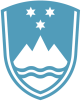 Statement bythe Republic of Sloveniaat the41st Session of the UPR Working Group – Review of TunisiaGeneva, 8 November 2022Mr President,Slovenia wishes to commend the delegation of Tunisia for the national report, its presentation today and commitment to the UPR process.Slovenia commends Tunisia for acceding to the third Optional Protocol to the Convention on the Rights of the Child on individual communications in 2018, becoming the first country of the Middle East and North Africa to do so. We also commend Tunisia for signing the Istanbul Convention of the Council of Europe on preventing and combating violence against women and domestic violence.  As Tunisia observes the de facto moratorium on death penalty since 1991, we would welcome further steps in the abolition of the death penalty, as sentencing to capital punishment still continues.Slovenia would like to make the following recommendations:to ratify the Second Optional Protocol to the International Covenant on Civil and Political Rights, aiming at the abolition of the death penalty; andto ratify the Istanbul Convention of the Council of Europe on preventing and combating violence against women and domestic violence.Thank you.